.REPEATOption: on beginning take out turns rock forward back shuffle back rock back rock forward shuffle forward. At the end music stops keep going until last trumpets and take long step back on right left heel forward arms outstretchedCherry Blossom Cha Cha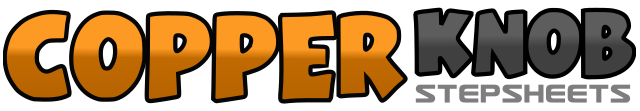 .......Count:32Wall:4Level:Improver.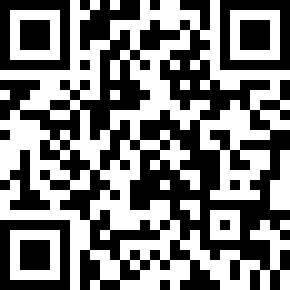 Choreographer:Val Reeves (UK)Val Reeves (UK)Val Reeves (UK)Val Reeves (UK)Val Reeves (UK).Music:Cherry Pink & Apple Blossom White - Perez PradoCherry Pink & Apple Blossom White - Perez PradoCherry Pink & Apple Blossom White - Perez PradoCherry Pink & Apple Blossom White - Perez PradoCherry Pink & Apple Blossom White - Perez Prado........1-2Rock forward right, rock back left3&4Right triple step, turn ½ turn right5-6Left step forward, pivot ½ turn right7&8Left shuffle forward9-10Right long step to right, slide left take weight on left11&12Right shuffle forward13-14Left long step left, right slide and take weight on right15&16Left shuffle backward17-18Right rock back, left rock forward19&20Right triple step turning ½ turn left21-22Left step back, kick right forward23&24Right coaster step25-26Walk forward left, walk forward right27&28Left shuffle forward29-32Right step across left, left step back, right step right, turn ¼ turn right, left step in place (jazz box)